Going Forward into Employment (GFiE) - Referral FormGoing Forward Into Employment works with organisations that support young people who have been in care/ care leavers to find employment within the Civil Service. As a referee, we ask you to support the individual in their application by completing this form, confirming that they are eligible for a GFIE role (see criteria on page 2) and providing any relevant/supporting information. Thank you for your support - if you have any queries, please contact: GFIE@cabinetoffice.gov.uk or Entry.Talent@ons.gov.ukPlease provide a short statement supporting the referral of the candidate. You may wish to includeHow long the candidate been linked to your organisation:Specific skills you have seen:Achievements made by the candidate during this time:The candidate’s attitude towards changing their life:Work skills undertaken: Any other relevant information, regarding the individual (personal or domestic), rehabilitation, home situation, additional factors that a line manager needs to be aware of: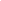 Referral Sign OffI provide support to the candidate named in this referral.I confirm that the candidate meets the following criteria below and the attached job role description:The candidate has been in care for the last………years I agree that the candidate meets all the above criteria and has been referred based on the best of our knowledge upon engaging with them.Sign-Off detailsSigned:	………………………………………………..	Date:.............................................Your Details (Referee)Your Details (Referee)Full nameJob titleOrganisationContact e-mail addressCandidate DetailsCandidate DetailsFull nameHome location (town)